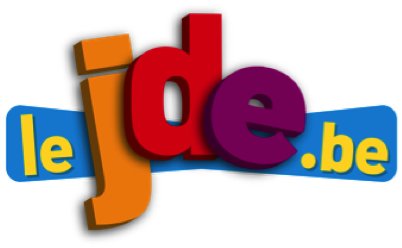 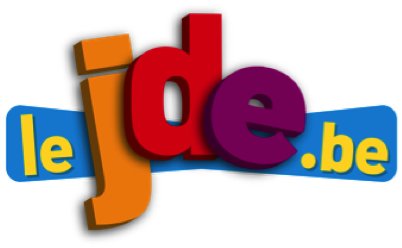 a) Complétez par un synonyme...b) Une onomatopée est la transcription d’un son ou d’un bruit.Complétez le tableau.c) Recomposez la phrase en replaçant les étiquettes au bon endroit.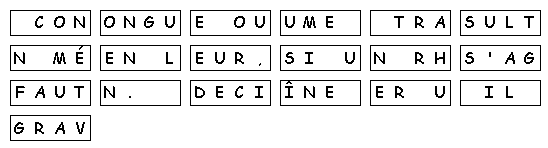 Phrase : ...................................................................................................................................................................................................................................................................................................................................................................................................................................................................a) Rhume ou grippe ?Trouvez les trois mots qui différencient une grippe d’un rhume.b) Complétez le tableau.c) Complétez ce texte lacunaire à l’aide des verbes infinitifs proposés.un rhume une .......................................Onomatopées...... qui désignent...Atchoum !le bruit d’un éternuementCui-cui..............................................................................Cataclo cataclop cataclop..............................................................................Vroum.............................................................................................................................le bruit d’une arme à feu...............................................le cri du chat..........................................................................................................................................................................................................................................................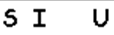 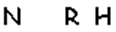 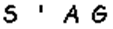 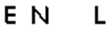 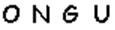 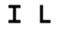 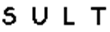 È   E   I   R   F   V........................................................R   R   C   T   B   U   A   O   E   U........................................................E   F   G   U   A   I   T........................................................Un rhumeUn rhumeUn rhumePourquoi ?8 symptômes5 précautions pour l’éviter................................................................................................................................................................................................................................................1. ..............................................1. ..............................................2. ..............................................3. ..............................................4. ..............................................5. ..............................................................................................................................................................................................................................................................................................2. ..............................................1. ..............................................2. ..............................................3. ..............................................4. ..............................................5. ..............................................................................................................................................................................................................................................................................................3. ..............................................1. ..............................................2. ..............................................3. ..............................................4. ..............................................5. ..............................................................................................................................................................................................................................................................................................4. ..............................................1. ..............................................2. ..............................................3. ..............................................4. ..............................................5. ..............................................................................................................................................................................................................................................................................................5. ..............................................1. ..............................................2. ..............................................3. ..............................................4. ..............................................5. ..............................................................................................................................................................................................................................................................................................6. ..............................................1. ..............................................2. ..............................................3. ..............................................4. ..............................................5. ..............................................................................................................................................................................................................................................................................................7. ..............................................1. ..............................................2. ..............................................3. ..............................................4. ..............................................5. ..............................................................................................................................................................................................................................................................................................8. ..............................................1. ..............................................2. ..............................................3. ..............................................4. ..............................................5. ..............................................Un rhume guérit souvent tout seul en trois à sept jours. Cependant, on peut : ................................. le corps dans sa lutte, bien ................................., ................................. au chaud, ................................. beaucoup d’eau, ................................., ................................. les symptômes en mettant du sérum physiologique dans le nez, ................................. de ................................. son rhume aux autres, ................................. ou ................................. en mettant une main ou un mouchoir devant le nez ou la bouche, ................................. les mains régulièrement...Verbes infinitifsUn rhume guérit souvent tout seul en trois à sept jours. Cependant, on peut : ................................. le corps dans sa lutte, bien ................................., ................................. au chaud, ................................. beaucoup d’eau, ................................., ................................. les symptômes en mettant du sérum physiologique dans le nez, ................................. de ................................. son rhume aux autres, ................................. ou ................................. en mettant une main ou un mouchoir devant le nez ou la bouche, ................................. les mains régulièrement...aiderboireéternueréviterresterse laverse moucherse reposersoulagertoussertransmettre